Colegio San Manuel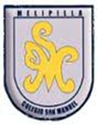 Asignatura: Religión		Profesor: Caren Díaz S	  Curso: 5° año básico Fecha de entrega: Hasta el 10 de julio 2020GUIA N°6 DE APOYO AL HOGAR* Pegar trabajos en el cuaderno de religión y enviar fotografía de la actividad que se solicita al siguiente correo: caren_of@hotmail.comUnidad 2:Una alianza que se renueva en Cristo.Objetivo de Aprendizaje: Reconocen que los hombres expresan su confianza y fidelidad entre ellos por medio de contratos y promesas.Desarrollo:  1.- Ven atentamente en video: la historia“Eliseo y el leproso”.2.- Leen el recuadro y contestan cuestionario.3.- Enumerar correctamente las escenas y escribir la parte de la historia.*Enviar fotografía de esta actividad, detallar nombre y curso.Responde estas preguntas1. ¿Quién era Eliseo?________________________________________________________________________________________________________________________________________________________2. ¿Qué enfermedad tenía Naamán?________________________________________________________________________________________________________________________________________________________3. ¿Quién le indicó de un profeta en Israel que lo podía sanar?___________________________________________________________________________________________________________________________________________________________4. ¿Qué instrucciones le dio Eliseo a Naamán?________________________________________________________________________________________________________________________________________________________6. ¿Por qué Naamán no quería obedecer las instrucciones?____________________________________________________________________________________________________________________________________________________7. ¿Qué ocurrió cuando obedeció? ________________________________________________________________________________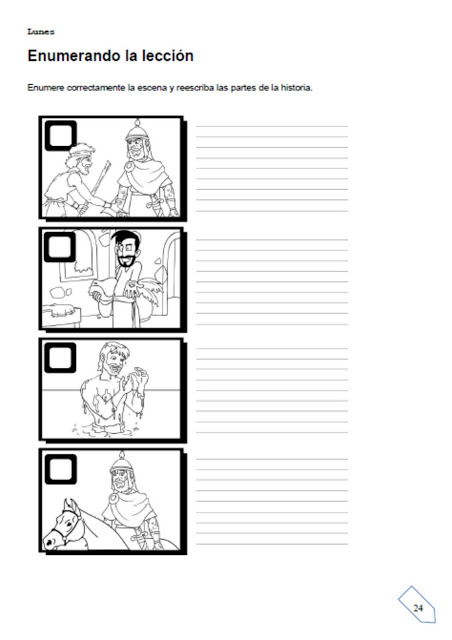 LEER:  ¿QUÉ APRENDEMOS DE LA HISTORIA DE NAAMÁN?1. Dios es creativo. Dios actúa de manera que nosotros no nos podemos imaginar. A veces creemos que tenemos que hacer cosas muy difíciles para que Dios nos oiga, pero Dios es sencillo. Fue sencillo para Naamán bañarse 7 veces en el río.2. Ayudantes en la fe. Dios pone a nuestro alrededor a personas que nos ayudan en la fe, profesores, amigos, padres... como los acompañantes de Naamán que lo convencieron para que se bañara en el Jordán.3. Obediencia. La obediencia a Dios tiene beneficios. Aunque Naamán dudó en un principio, él obedeció a Dios y fue sanado. Creyó y obedeció4. Recibimos de gracia, damos de gracia. Dios nos ama y él no quiere que paguemos a cambio de sus favores, así como Eliseo no recibió los regalos de Naamán, la sanidad es gratuita.5. Decir la verdad. Las mentiras, aunque por un tiempo estén escondidas acaban por ser descubiertas, siempre es mejor decir la verdad.6. Hablar a otros del Evangelio. La joven que vivía en casa de Naamán compartió con sus jefes de su fe, por eso Naamán fue curado. 